Supplementary Fig. 4. ALT normalization rate at week 24, 48, 72, and 96. Comparison of ALT normalization rate in TMF or TDF group at week 24, 48, 72, and 96 in HBeAg-positive (A) and -negative (B) populations. Bars are 95% CI.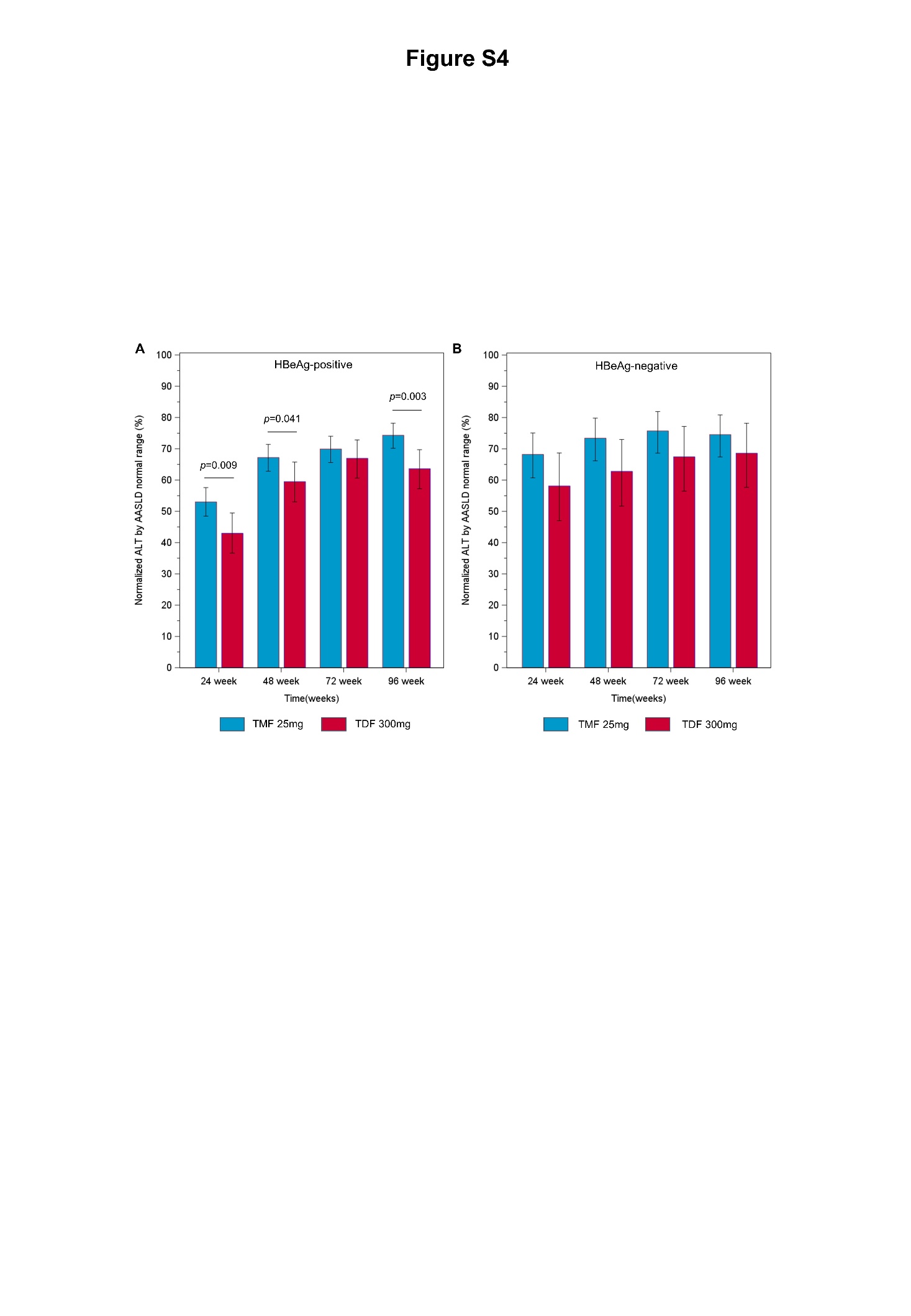 